Employment Application  [FILL OUT THE BEST YOU CAN PLEASE]Applicant InformationEducationReferencesPlease list three professional references.Previous EmploymentMilitary ServiceDisclaimer and SignatureI certify that my answers are true and complete to the best of my knowledge. If this application leads to employment, I understand that false or misleading information in my application or interview may result in my release.After filling this out I will review your application if you are serious and meet the requirements and pass the ethics check I will consider you for the team.You must speak English for Radio DJ position, but if you do not speak English and know other skills like programming you may be selected for employment.You must not use this platform for Terroristic Threats, use this to damage Reputation of DJ Toddzilla & or others, no profanity is allowed if DJing Live.  Must understand that at first this is a volunteer thing and if we grow big you will be rewarded with $ for you contribution and thanks for the success!  Skills Needed:Programmers Wanted (Joomla experience) need someone to make the new website professionalRadio DJ / Bar pub / Club DJ , this is because of being live 24/7 will need coverage when DJ Toddzilla is not DJing.Marketing/Sales - need to get $$ from Ads for us to get revenue Business / accounting Other (ask) technical-Trying to get Twitter to list current song track is a good example)COST OF RUNNING A STATION (ESTIMATE)
$50-70 USD  per month just to broadcast 24/7
$20-70 USD to have website professionally hosted (like hosting gater.com)  24/7
other expenses like prizes for listeners, etc.Also we will need to have conference meetings online for communication purposes. Once saved & completed to your best ability please email this to: DJTODDZILLA@GMX.COMAGAIN THANKS FOR YOUR TIME  & INTEREST THIS APPLICATION WILL NOT BE SOLD TO 3RD PARTIES AND WILL BE KEPT SECURE IN A PRIVATE PLACE! 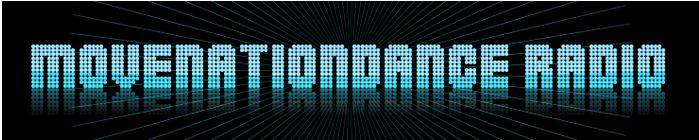 Full Name:Date:LastFirstM.I.Address:Street AddressApartment/Unit #CityStateZIP CodePhone:EmailDate Available:Social Security No.: Do not Fill out nowDesired Salary:$ Volunteer for nowPosition Applied for:Are you a citizen of the ?YESNOIf no, are you authorized to work in the U.S.?YESNOHave you ever worked for this company?YESNOIf yes, when?Have you ever been convicted of a felony?YESNOIf yes, explain:High School:Address:From:To:Did you graduate?YESNODiploma::College:Address:From:To:Did you graduate?YESNODegree:Other:Address:From:To:Did you graduate?YESNODegree:Full Name:Relationship:Company:Phone:Address:Full Name:Relationship:Company:Phone:Address:Address:Full Name:Relationship:Company:Phone:Address:Company:Phone:Address:Supervisor:Job Title:Starting Salary:$Ending Salary:$Responsibilities:From:To:Reason for Leaving:May we contact your previous supervisor for a reference?YESNOCompany:Phone:Address:Supervisor:Job Title:Starting Salary:$Ending Salary:$Responsibilities:From:To:Reason for Leaving:May we contact your previous supervisor for a reference?YESNOCompany:Phone:Address:Supervisor:Job Title:Starting Salary:$Ending Salary:$Responsibilities:From:To:Reason for Leaving:May we contact your previous supervisor for a reference?YESNOBranch:From:To:Rank at Discharge:Type of Discharge:If other than honorable, explain:Signature:Date: